                                                                                                               NÁRODOPISNÁ                                                                                                                SPOLOČNOSŤ                                                                                                                SLOVENSKA  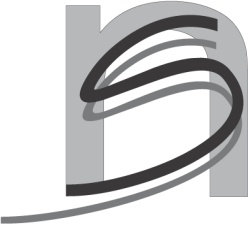 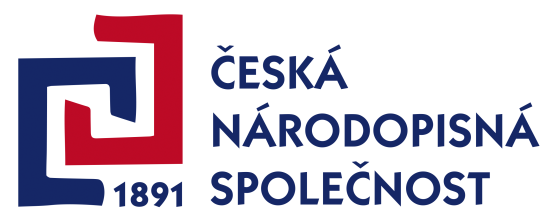 Motto: „Tu bratia vždy sa stretať budú“ (nápis na kameni na vrchole Veľkej Javoriny)Vážené členky a vážení členovia, milí rodinní príslušníci a priaznivci,nadväzujúc na doterajšie stretnutia členov a priaznivcov našich Spoločností pripomíname, že tohoročné stretnutie sa bude konať v sobotu 19. septembra 2020 od 12,00 na vrchole Veľkej Javoriny.Prípadné otázky rada zodpovie Hana Hlôšková:anna.hloskova@uniba.sk
Mgr. Jana Nosková, Ph.D.                                         PhDr. Martina Bocánová, PhD.                     predsedníčka ČNS                                                            predsedníčka NSS         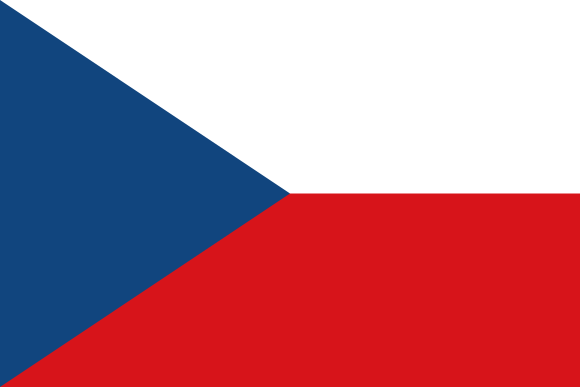 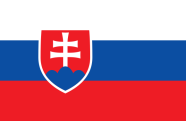 